الاسم الدكتوره هديل محمد فاروق احمد الحيالي الفرع الاشعه / طب الموصل الاختصاص العام بكالوريوس طب وجراحه عامهالاختصاص الدقيق دكتوراه بور عراقي اشعه تشخيصيه Email :hadeelhiali_radio@uomosul.edu.iq              Hadeel Alhialy     google Scolarالباحث العلمي   Hadeel Ahmed Al Hialy Research gate البوابه البحثيه Dr.HadeelM.AlHialy   Researcher ID
personal information                                                      البيانات الشخصيه                                                        Academic Qualification  الشهادات والمؤهلات                                                                                            Professional and Academic Experience                                                                            الخبرات العلميهparticipations in the international scientific conferences                                      الندوات والمشاركات في المؤتمرات   Publicationsالمنشورات العلميه                                                                                              Other activities    النشاطات الاخرى                                                                                                 Commendation letters     كتب الشكر                                                                                                                                                                                                        Sources of recommendation   مصادر التزكيه                                                                                  Name :Hadeel M.Farook Ahmed Al-Hialy الاسم الرباعي واللقب : هديل محمد فاروق احمد محمد الحيالي Date & place of Birth :Mosel /5-5-1974تاريخ ومكان الميلاد : الموصل /5-5-1974Sex: female الجنس : انثى Present address : Mosel / Iraq العنوان ؤالحالي :الموصل / العراق Marital status : Married No.of Dependents :4الحاله الاجتماعيه : متزوجه / عدد افراد الاسره : اربعه  Religion : Musilim الديانه : مسلمه First date of Job: 27/9/1997تاريخ اول تعيين بالوضيفه : 27/9/1997Recent state / head of radiology department 1/5/2016المنصب الحالي / رئيس فرع الاشعه تم تسلم المنصب 1/5/2016Nationality : Iraqiالجنسيه : عراقيه Radiologydepartment2018@gmail.com :E-Mail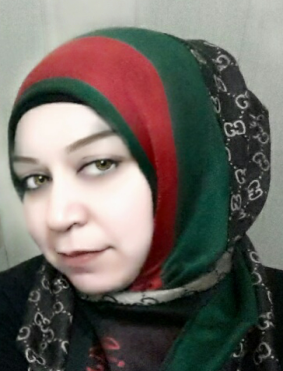 M.B.Ch. B.    1997  Mosul university / Mosul medical college F.I.C.M.S.  2007 / Iraqi board of medical specialist Majoir specialist : Radio diagnosis Degree : lecturer 2007 الشهاده بكالوريوس طب وجراحه عامه   1997 دكتوراه بورد اشعه تشخيصيه / زميل المجلس العراقي للاختصاصات الطبيه                     2007     التخصص العام : علم الاشعه والتصوير الطبياللقب العلمي : مدرس تاريخه           2007   1997-1999 two years internship program in Mosul Teaching Hospital 1999-2000 demonstrator in Radiology Department /Faculty of Medicine /Mosul University/ Iraq  2001-2007 Residency Program of Specialization in Radiology / Baghdad /City of Medicine 2007- still teaching Staff member of Radiology Department .2009-2014 works as senior Radiology in IBN –SINA teaching Hospitral2009-2014 works as Senior Radiology in Al Zahrawy Teaching hospital   Teaching of students of 5th & 6th class in Mosul Medical College 2007-2019 & till nowTeaching of ph.D students in Radiology 2012-2019Head of Radiology Department 1l6l2019 till nowمقيمه دوريه في مستشفيات الموصل 1997-1999		طبيبه معيده /فرع الاشعه / كلية طب الموصل 1999-2000طالبة البورد العراقي /اشعه تشخيصيه في مستشفى الجراحات التخصصي / بغداد مدينة الطب / 2001-2007		تدريسي في فرع الاشعه منذ 2007 اختصاصيةاشعه تشخيصيه 2008 -2010 مستشفى ابن سينا التعليمي اختصاصية اشعه تشخيصيه 2009-2014 في معهد الاشعه مشرفه على طلاب البورد العربي وفي مستشفى الزهراوي التعليمي تدريس طلبة المرحله الخامسه والسادسه في كلية طب الموصل 2007-2019تدريس طلاب الدراسات العليا ماجستير ودكتوراه ( تدريس مشترك مع فرع التشريح )  2012-2019	ولحد الان 	رئيس فرع الاشعه 1/6/2016Participation in different symposium in Mosul Medical college & Nineveh Health directory المشاركه في ندوات التعليم المستمر ( محاضره ومشاركه ) في كلية الطب ودائرة صحة نينوى .      Participation in different conferences in Mosul University Nineveh Health directory .مشاركه في مؤتمرات طبيه علميه مختلفه ( باحث ومشارك ) لجامعة الموصل . دائرة صحة نينوى .Research in MRI ( comparison between FLAIR MRI & CT scan in early detection of early Sub arachnoid Hemorrhage ) .بحث في الرنين المغناطيسي حول( المقارنه بين الرنين المغناطيسي والمفراس الحلزوني في الاكتشاف المبكر للنزف تحت العنكبوتيه ) نشر في المؤتمر العلمي السنوي لاطباء الاشعه العراقيه في محافظة نينوى عام 2011 وبحث اخر منشور تحت عنوان ( تشخيص الامراض الولاديه بواسطة الرنين ثلاثي الابعاد في الحياة الجنينيه ) في المؤتمر العلمي لكلية الطب في 27/10/2011مؤتمران  في سنة 2011 تحت عنوان تطورات منتقاة في الممارسات السريريه وفي مؤتمر اطباء الاشعه السنوي في سنة 2012 مشاركه في المؤتمر وعضويه في لجنة المعارض في مؤتمراليوبيل الذهبي لكلية طب الموصل مشاركه مستمره بندوات كلية الطب السنويه المقامه  في شهر ابريل في كل سنه من تاريخ 2007-2014مشاركه مستمره في مطلع كل شهر في ندوات دائرة صحة نينوى في معهد الاشعه في مستشفى الزهراوي التعليمي من 2004-2014شهادات تقدريريه في مؤتمرات كلية الطب في تاريخ  6 /4/ 2011    و  27 /10/ 2011   واليوبيل الذهبي 3-5 /5/ 2012training on diagnostic imaging equipment for medical research center in Mosel medical researchدوره تدريبه في تركيا اسطنبول    بتاريخ 12/4/2014  تدريب على اجهزة المفراس وتالرنين المغناطيسي    Members of Different committee of the Department & college عضوة في لجان دائميه ومؤقته مختلفه للفروع والكليه عضوة في اللجنه العليا المشرفه على الدراسات العليا في كلية طب الموصل /جامعة الموصل للفتره من 2010-2013عضوة في لجنة المعارض لليوبيل الذهبي المقام في كلية طب الموصل في عام 2012عضوة في لجنة الجودة في كلية الطب 2011-2012طبيبة اختصاص في معهد الاشعه ومستشفى الزهراوي التعليمي في الموصل  ومدربه لطلبة البورد العربي للاشعه التشخيصيه للفتره من 2007-2014وحاليا من تاريخ 1/5/2016رئيسة فرع الاشعه في كلية طب الموصل الى حد الان 20 كتاب شكر وتقدير 3 شهادات تقدريريه في مؤتمرات كلية الطب في تاريخ  6 /4/ 2011    و  27 /10/ 2011   واليوبيل الذهبي 3-5 /5/ 20123كتب شكر وتقدير من عمادة كلية الطب /ا.د.مزاحم الخياط   2007-20123كتب شكر وتقدير من عمادة كلية الطب /.د.فارس بكر الصواف 2010-201210 كتب شكر وتقدير من دائرة صحة نينوى وهيئة البورد العربي 1997-2014كتاب وشكر وتقدير من رئيس جامعة الموصل 2018كتاب شكر وتقدير من عميد كلية طب الموصل 2017 و 2018Dr.Muhamed Hasan Al Shiaker MD, FRCR د.محمد حسن الاشيقر Dr. Makki Al Hlii MD, FRCP د.مكي الحلي Dr.Muhamed Al Hilii FICMSد.محمد الحلي 